Coalition of Rainbow Alliances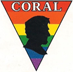 CORAL Monthly MeetingSeptember 9, 2023AgeLinc, 2731 S. MacArthur Blvd. and ZoomCall to Order
Roll Call and Introduction of Guests
Approval of August 13th, 2023 Meeting Minutes	LoriOfficer Reports Treasurer’s Report	AprilCommittee ReportsMembership 	BrianSocial Media	BrianActivities Committee	LisaFinance Committee	AprilPartners & Supporters	Lisa/BrianOld BusinessAIDs Memorial Clean Up-------------------------------------------------------------------------Brian Phoenix Center Harm Reduction Kits---------------------------------------------------------BrianUIS Involvement Expo-----------------------------------------------------------------------EveryoneDecatur IL Pridefest 9/9 11:00 am---------------------------------------------------------Jim/LisaJaycees Celebrity Bartending, Clique 9/10 3:00-3:30-------------------------------------BrianNew BusinessHabitat for Humanity Update/Raise the Roof 11/3 ------------------------------------Lisa/JimUnited Gathering, 9/17 (?)-----------------------------------------------------------------------BrianOut of Darkness Walk – 10/14 -----------------------------------------------------------------BrianPCASA Golf Outing Fundraiser 10/7 Jacksonville--------------------------------------ShelleyRainbow Café Annual Gala 11/4 Carbondale-----------------------------------------------BrianPhoenix Center Fall Gayla 10/13, 5:30 pm--------------------------------------------------BrianShoetoberfest 10/14, Noon------------------------------------------------------------------------BertAgeLinc Annual Gala------------------------------------------------------------------------------BrianAnnouncements, Updates, and Communication from Other Organizations